OBJEDNÁVKA č. OBJ20200045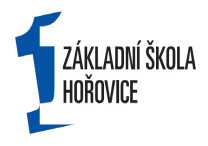 Korková nástěnka v hliníkovém rámu 10 ks    21%            14920,-                                    18053,2021Zpráva pro dodavatele:Doprava:Další obchodní podmínky:Na faktuře uvádějte číslo naší objednávkyV případě splnění požadavků zákona č. 340/2015 Sb. o Registru smluv, bude tato objednávka uveřejněna v celém rozsahu (smlouvy.gov.cz).Cena je splatná na základě faktury ve lhůtě 30 dní od dodání zboží (služeb) nebo doručení faktury, a to ten den, který nastane nejpozději.Preferujeme elektronickou formu faktury ve formátu ISDOCx (www.isdoc.cz)Odběratel:1. základní škola HořoviceOznačení položkyJednotková cena bez DPHMnožstvíSazba DPHCena bez DPHDPHCena s DPH celkemObjednávku schválil:sAkceptace objednávky dodavatelem:Mgr. Radek Šumera reditel@1zshorovice.czDatum:Jméno:Objednávku vystavil:Mgr. Radek ŠumeraAkceptací této objednávky potvrzuji, že jsem osoboureditel@1zshorovice.czk tomuto právnímu jednání oprávněnou.